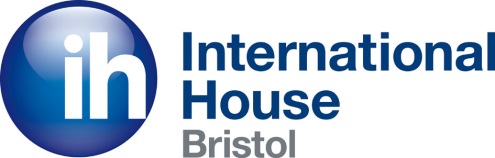 Complaint form for studentsDate:Full Name of student(s):Course, or exam session, taken:Host name, residence, or own accommodation – if applicable?Description of complaint - Why are you unhappy?How can we help? Please now give your form to the school reception.Action taken by senior member of Staff recording incident:Details of outcome:Signed by member of staff recording incident: Date:Countersigned student: Date: 